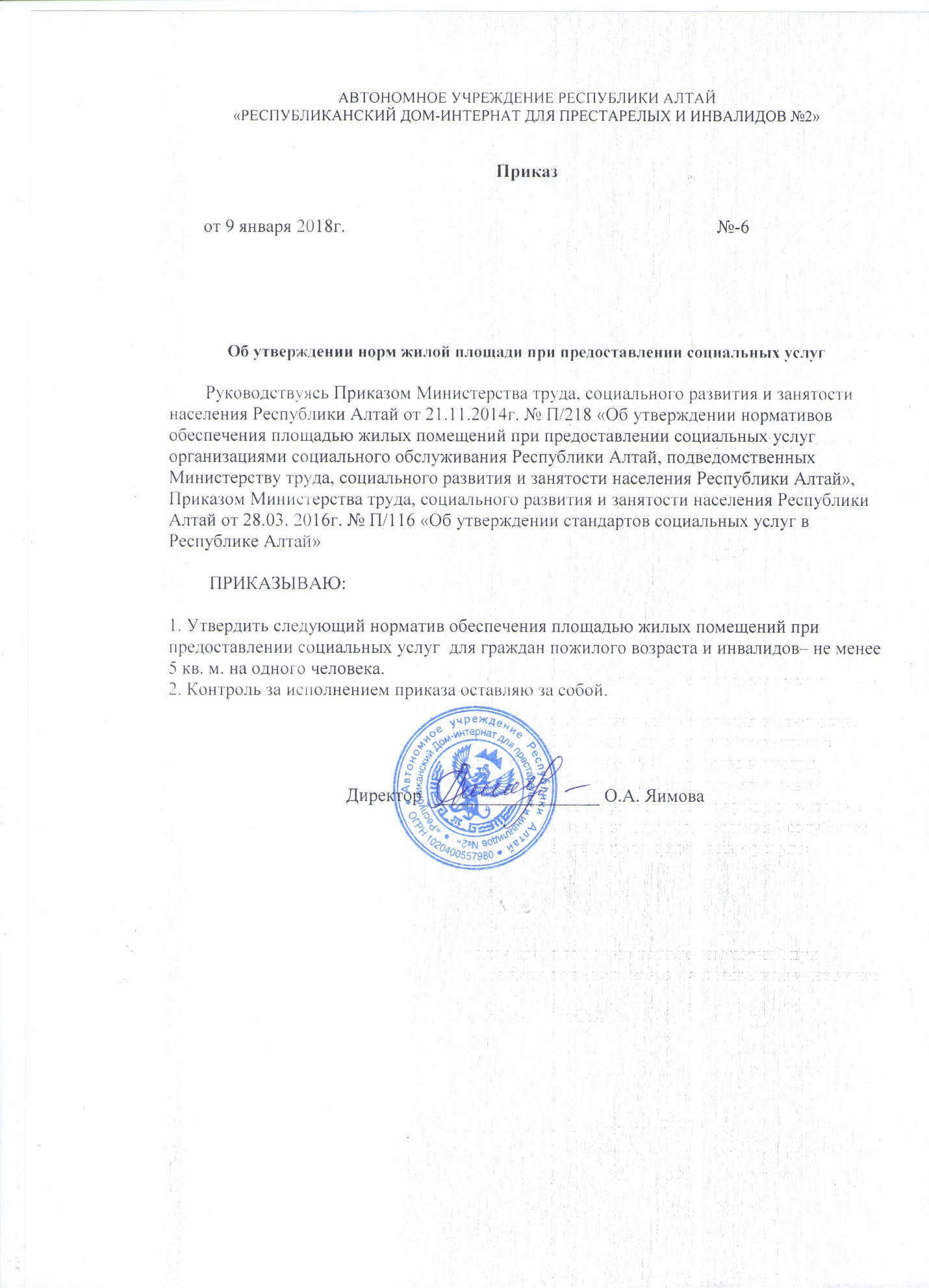 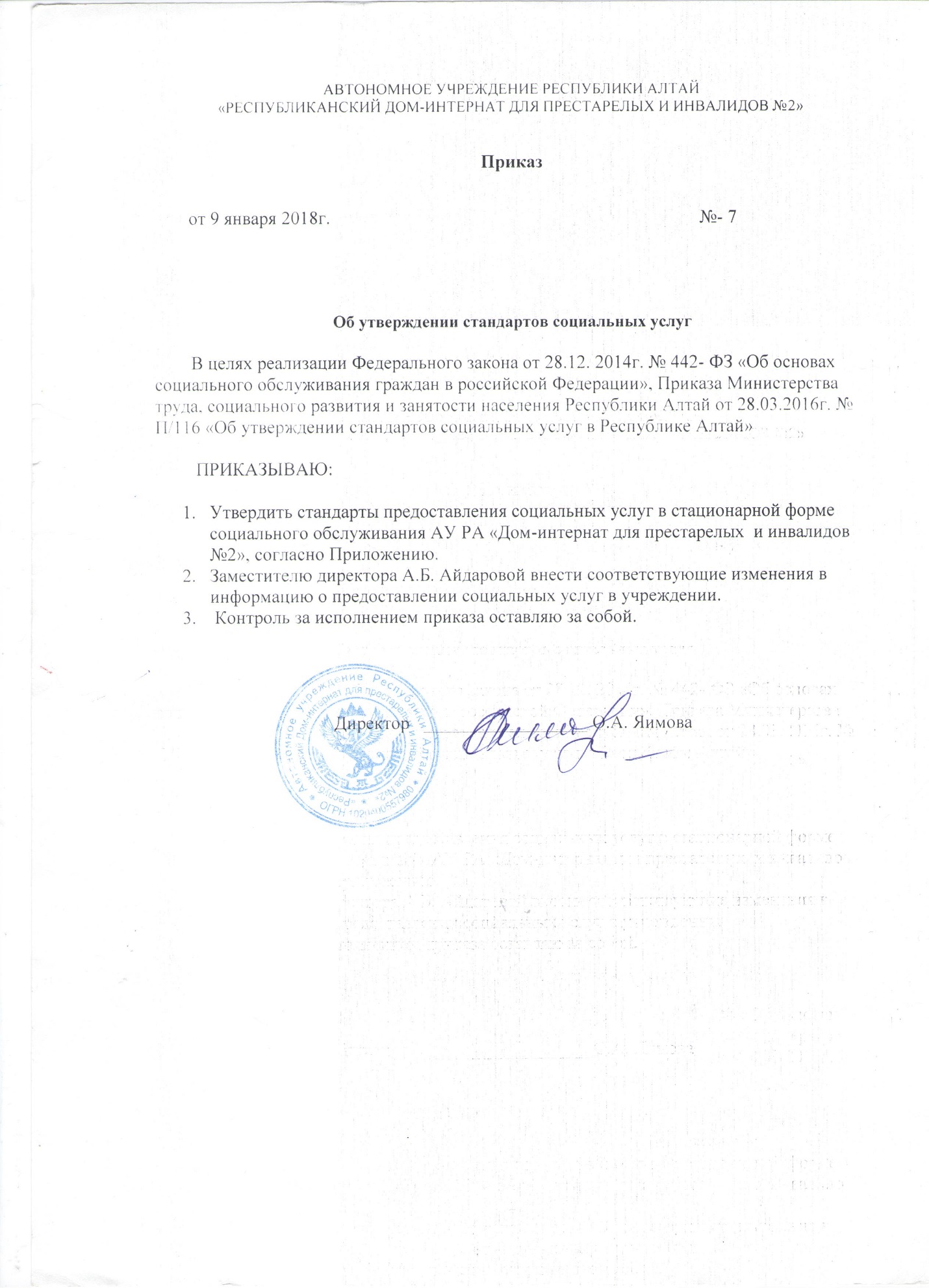 Приложение Стандарты предоставления социальных услуг  
№ п/пНаименование социальной услугиОписание социальной услуги, в том числе ее объемСроки предоставления социальной услугиПодушевой норматив финансирования социальной услуги (рублей)123451.Социально-бытовые услугиСоциально-бытовые услугиСоциально-бытовые услугиСоциально-бытовые услуги1.1.Предоставление площади жилых помещений согласно утвержденным
нормативампредоставление (койко-места) в 1-2-3-4х местных жилых помещениях 
- в доме-интернате для престарелых и инвалидов
- не менее 5 кв. м;
1 раз при поступлениисрок определяется индивидуальной программой предоставления социальных услугпредоставление жилой площади за 1 кв.м.-16,9 руб.; пользование мебелью – 1717,3 руб.;1.2.Обеспечение питанием, согласно утверждённым нормативамобеспечение питанием в соответствии с нормами, утвержденными Приказом Министерства труда, социального развития и занятости населения Республики Алтай от 20.11.2014г.№ П/213« Об утверждении норм питания в организациях социального обслуживания 
Республики Алтай, подведомственных Министерству труда, социального развития и занятости населения Республики Алтай».
Предоставляется 4-5 раз в деньсрок определяется индивидуальной программой предоставления социальных услуг-205,0 руб.;1.3.Обеспечение мягким инвентарем (одеждой, 
обувью,
нательным бельём и постельными принадлежностями) согласно
утверждённым нормативамобеспечение мягким инвентарем (одеждой, обувью, постельными принадлежностями) в соответствии с нормативами, утвержденными 
Приказом Министерства труда, социального развития и занятости населения Республики Алтай от 21.11.2014г.№ П/217
«Об утверждении нормативов обеспечения мягким инвентарём при предоставлении социальных услуг организациями социального обслуживания Республики Алтай, подведомственных Министерству труда, социального развития и занятости населения Республики
Алтай», предоставляется
при поступлении к поставщику социальных услуг, в дальнейшем согласно нормативусрок определяется индивидуальной программой предоставления социальных услугверхней и нижней одежды-10075,2 руб.,
обуви -1909,5 руб., нательного белья-3789,7 руб., постельные принадлежности – 3948,5 руб.;1.4.Организация досуга и отдыха, в том числе обеспечение книгами, журналами, газетами, настольными играмиорганизация и проведение культурно-массовых мероприятий в организации; 
привлечение к участию в праздниках,
соревнованиях, к активной клубной и кружковой работе, к занятию спортом согласно утверждённому плану досуговых и культурно-массовых мероприятий; время оказания услуги не более 90 минут;
предоставление возможности прочтения книг, журналов, газет и игры в настольные игры ежедневно, за исключением времени, отведенного согласно правилам проживания для сна.
При необходимости, но не менее 1 раза в деньсрок определяется индивидуальной программой предоставления социальных услугпредоставление печатных изданий настольных игр-7,8 руб.; приглашение служителя церкви-39,0 руб.; организация ритуальных услуг -233 руб., 
организация и проведение культурно-развлекательной программы-85,3 руб., содействие в коллективном посещении культурно-массовых, спортивных мероприятий -17,0 руб., организация, проведения клубной и кружковой работы – 112,6 руб.,1.5.Предоставление гигиенических услуг лицам, не способным по состоянию здоровья самостоятельно осуществлять за собой уходвыполнение гигиенических 
процедур:
- умывание лица - не реже 2 раз в сутки;
- чистка зубов или уход за протезами, полостью рта при отсутствии зубов - 2 раза в сутки;
- гигиеническая ванна/помывка в бане с участием работника организации -не реже 1 раза в неделю;
- стрижка волос, ногтей, для мужчин также бритье бороды и усов - по мере необходимости;
- причесывание - не реже 1 раза в день;
- смена нательного белья и элемента постельного белья после каждого загрязнения, но не реже 1 раза в 7 дней;
- смена абсорбирующего белья и памперса - не реже 1 раза и не чаще 3 раз в день;
обработка катетеров - 2 раза в суткисрок определяется индивидуальной программой предоставления социальных услугумывание-36,6 руб.,чистка зубов-12,0 руб., гигиена тела общая-78,0 руб., стрижка волос-17,4 руб., бритье лица-14,1 руб., стрижка ногтей с предварительной подготовкой-48,8 руб.,причесывание -6,1 руб., мытье головы -24,2 руб., замена постельного белья -15,6 руб., смена нательного белья (абсорбирующего)-15,6 руб., обмывание, обтирание -24,4 руб., замена памперсов-24,4 руб., перемена положения тела-12,2 руб., оказание помощи в пользовании туалетом-18,0 руб., прогулка в том числе с инвалидом колясочником-85,7 руб.1.6.Отправка за счет средств получателя социальных услуг почтовой корреспонденциидоставка письма на почту или в почтовый ящик, предоставляется по мере необходимости, но не чаще 1 раза в неделю продолжительность 8-15 мин. расстояние до отделения почтовой связи до 500мсрок определяется индивидуальной программой предоставления социальных услуготправка (получение) писем, посылок, бандеролек (весом до 7 кг.)- 37,0 руб.1.7.Помощь в приёме пищи (кормление)кормление больных получателей социальных услуг, которые не могут самостоятельно принимать пищу, предоставляется по мере необходимости не чаще 5 раз в день (продолжительность 25-35 минут за одно кормление)срок определяется индивидуальной программой предоставления социальных услугпомощь в приёме пищи (кормление) -236,0 руб.1.8.Уборка жилых помещенийвлажная уборка (очистка от пыли полов, мебели) – ежедневно, генеральная уборка (мытье полов, стен, окон, мебели)– 1 раз в 7 днейсрок определяется индивидуальной программой предоставления социальных услугвлажная уборка помещений за 10 кв.м. -10,0 руб., генеральная уборка помещений за 10 кв.м. – 30,0руб.1.9.Обеспечение транспортом для перевозки получателей социальных услугпредоставление транспортного средства для перевозки получателя социальных услуг при возникновении необходимости (лечения, обучения, участия в культурных мероприятиях) с сопровождением к месту доставки и обратносрок определяется индивидуальной программой предоставления социальных услугпредоставление транспорта-322,5 руб.,сопровождение нуждающегося вне стационарного учреждения -324,4 руб.2.Социально-медицинские услугиСоциально-медицинские услугиСоциально-медицинские услугиСоциально-медицинские услуги2.1.Выполнение процедур, связанных с сохранением здоровья получателей социальных услуг (измерение температуры тела, артериального давления, контроль за приемом лекарств и других медицинских процедур)обеспечение выполнения следующих процедур: 
измерение температуры тела получателя социальных услуг;
измерение артериального давления получателя социальных услуг;
контроль приема лекарств, закапывания капель; внутривенные и внутримышечные введения лекарственных препаратов и др.
Предоставляется по назначению врача (1 процедура 10-20 минут)срок определяется индивидуальной программой предоставления социальных услугизмерение температуры тела, артериального давления-15,0 руб., прием лекарств-10,6 руб., закапывание капель (ингаляция)-5,0 руб., постановка горчичников (банок)-17,6 руб., внутримышечная инъекция-6,3 руб., внутривенная инъекция – 15,8 руб., наложение компресса, перевязка -10,0 руб.,обработка ран-17,7 руб.,выполнение очистительных клизм-17,7 руб., 
обеспечение медикаментами и перевязочными материалами -525,7 руб.,
обеспечение медикаментами и перевязочными материалами (дети)-1174,7 руб.2.2.Проведение оздоровительных мероприятийорганизация прогулок, проведение оздоровительной гимнастики по рекомендации врача, медицинской реабилитации, предусмотренной индивидуальной программой реабилитации: , организация
проведения профилактических медицинских осмотров;срок определяется индивидуальной программой предоставления социальных услугУФК-терапия-12,4 руб.,УВЧ-терапия-12,4руб.,массаж местный-303,8руб.,осуществление перевязок-9,9 руб., остановка кровотечения, наложения шин-9,8 руб., осмотр врача терапевта-30,4руб., консультирование по социально-медицинским вопросам-116 руб.2.3.Систематическое наблюдение за получателями социальных услуг в целях выявления отклонений в состоянии их здоровьясвоевременное выявление отклонений в состоянии их здоровья и включает: медицинский осмотр получателя социальных услуг;
измерение температуры тела 
артериального давления получателя социальных услуг;
забор материалов для проведения лабораторных исследований
предоставление осуществляется по медицинским показаниям продолжительность – 5-15 минутсрок определяется индивидуальной программой предоставления социальных услугпредварительная запись к врачам-специалистам -20,9 руб., забор материала для лабораторных исследований -34,8руб., организация экстренной медико-психологической помощи-121,8 руб., осмотр врача терапевта-30,4руб., приобретение лекарственных средств -41,8 руб., содействие в изготовлении медицинских изделий по индивидуальному заказу-46,8 руб.2.4.Консультирование по социально-медицинским вопросам ( поддержания и сохранения здоровья получателей социальных услуг, 
проведение оздоровительных мероприятий, наблюдения за получателями социальных услуг в целях выявления отклонений в состоянии их здоровья)консультирование по социально-медицинским вопросам на основе осмотра; оценка состояния здоровья на основе сбора жалоб, представленной медицинской документации, индивидуальной программы реабилитации (предоставляется не менее одного раза в период прохождения курса, продолжительность – не более 50 минут)срок определяется индивидуальной программой предоставления социальных услугконсультирование по социально-медицинским вопросам-116 руб.2.5.Проведение занятий, обучающих здоровому образу жизниразъяснение в доступной для понимания получателя социальных услуг форме вопросов социальной адаптации, в том числе возрастной реабилитации, необходимости соблюдения санитарии, личной гигиены, полового просвещения, профилактики социальных заболеваний и избавлению от вредных привычек. 
Предоставляется по мере необходимости в групповой и индивидуальной формах, продолжительность 1 занятия 30-40 минутсрок определяется индивидуальной программой предоставления социальных услугзанятие по обучению здоровому образу жизни-116,0 руб.3.Социально-психологические услугиСоциально-психологические услугиСоциально-психологические услугиСоциально-психологические услуги3.1.Социально-психологическое консультирование, в том числе при поступлении /адаптация к условиям проживания в доме интернате/предусматривает получение от получателей социальных услуг информации об их проблемах, обсуждение этих проблем для раскрытия и мобилизации внутренних ресурсов и последующего решения социально-психологических проблем, 
психологическая помощь при поступлении 
предоставляется по необходимости 
1 консультация 20-40 минутсрок определяется индивидуальной программой предоставления социальных услугпсихологическая диагностика-45,0руб., консультация психолога -45,0 руб.3.2.Психологическая помощь и поддержка получателей услуг и их родственников.предусматривает беседы, общение, выслушивание, подбадривание, психологическую поддержку жизненного тонуса, психологическую диагностику и обследование личности 
предусматривает выявление и анализ психического состояния и индивидуальных особенностей личности получателя социальных услуг, влияющих на отклонения в его поведении и во взаимоотношениях с окружающими людьми.
Осуществляется для разработки рекомендаций, программы по коррекции отклонений, психологическую коррекцию при выявленных нарушениях, отклонениях психического состояния предоставляется по мере необходимости, продолжительность 1(занятия, беседы, др.) 20-40 минутсрок определяется индивидуальной программой предоставления социальных услугпсихологическая диагностика-45руб., консультация психолога -45 руб., индивидуальное психокоррекционное занятие (групповое)-112,6 руб., тренинг-112,6 руб.4.Социально-педагогические услугиСоциально-педагогические услугиСоциально-педагогические услугиСоциально-педагогические услуги4.1.Формирование позитивных интересов (в том числе в сфере досуга)предусматривает организацию кружковой работы. 
Предоставляется не менее 2 занятий в месяц, продолжительность 55-65 минутсрок определяется индивидуальной программой предоставления социальных услугорганизация и проведение клубной и кружковой работы для формирования и развития интересов-112,6 руб.4.2.Организация досуга (праздники, экскурсии и другие культурные мероприятия)предусматривает посещение театров, выставок, концертов, праздников, соревнований, организацию собственных концертов, выставок, спортивных соревнований и других культурных мероприятий, продолжительностью 55-65минутсрок определяется индивидуальной программой предоставления социальных услугорганизация и проведение культурно-развлекательной программы-85,0 руб., содействие в коллективном посещении культурно- массовых, спортивных мероприятий -17,0 руб.5.Социально-трудовые услугиСоциально-трудовые услугиСоциально-трудовые услугиСоциально-трудовые услуги5.1.Проведение мероприятий по использованию трудовых возможностейсоздание условий для использования остаточных трудовых возможностей получателя социальных услуг и участия его в трудовой деятельности. 
1 мероприятие 55-65 минутсрок определяется индивидуальной программой предоставления социальных услугпроведение мероприятий по обучению навыков самообслуживания-112,6 руб., организация лечебно-трудовой деятельности-112,6 руб., обучение инвалидов пользованию техническими средствами реабилитации-112,6 руб.,5.2.Оказание помощи в трудоустройствепредоставление работы в самой организации социального обслуживания ( 1 заказ 20-40 минут)срок определяется индивидуальной программой предоставления социальных услугсодействие в трудоустройстве-109,8 руб.6.Социально-правовые услугиСоциально-правовые услугиСоциально-правовые услугиСоциально-правовые услуги6.1.Оказание помощи в оформлении и восстановлении документов получателей социальных услугпомощь в оформлении и восстановлении 
отсутствующих или утраченных получателем социальных услуг документов; направлении запросов и документов получателя социальных услуг в соответствующие государственные и иные органы.
Предоставляется по мере необходимости
(продолжительность 1заказа 30 -50 минут)срок определяется индивидуальной программой предоставления социальных услугпомощь в оформлении документов-65,7 руб., представительство в суде- 112,6 руб., консультирование по вопросам связанных с правом граждан на социальное обслуживание-56,3 руб., оказание помощи в вопросах пенсионного обеспечения, получении льгот, социальных выплат -112,6 руб.6.2.Оказание помощи в получении юридических услугсодействие в получении квалифицированной юридической помощи, в том числе бесплатной. 
Предоставляется по мере необходимости(продолжительность 1заказа 7-20 минут)срок определяется индивидуальной программой предоставления социальных услугпомощь в оформлении документов-65,7 руб., представительство в суде- 112,6 руб., содействие в обеспечении жилым помещением-112,6 руб., консультирование по вопросам связанных с правом граждан на социальное обслуживание-56,3 руб., оказание помощи в вопросах пенсионного обеспечения, получении льгот, социальных выплат -112,6 руб.Получение по доверенности пенсий, пособий, социальных выплат 59,2 руб.6.3.Услуги по защите прав и законных 
интересов получателей социальных услуг в установленном законодательством порядкесодействие в получении мер социальной поддержки, предусмотренных федеральным и республиканским законодательством, пенсий, пособий и других социальных выплат 
защита прав и интересов 
получателей социальных услуг по социально-правовым вопросам (семейное, жилищное, трудовое законодательство), предоставляется по мере необходимости Предоставляется по мере необходимости (продолжительность 1заказа 20-30 минут)срок определяется индивидуальной программой предоставления социальных услугпомощь в оформлении документов-65,7 руб., представительство в суде- 112,6 руб., содействие в обеспечении жилым помещением-112,6 руб., консультирование по вопросам связанных с правом граждан на социальное обслуживание-56,3 руб., оказание помощи в вопросах пенсионного обеспечения, получении льгот, социальных выплат -112,6 руб., получение по доверенности пенсий, пособий, выплат-59,2 руб.7.Услуги в целях повышения коммуникативного потенциала получателей социальных услуг, имеющих ограничения жизнедеятельности, в том числе детей-инвалидовУслуги в целях повышения коммуникативного потенциала получателей социальных услуг, имеющих ограничения жизнедеятельности, в том числе детей-инвалидовУслуги в целях повышения коммуникативного потенциала получателей социальных услуг, имеющих ограничения жизнедеятельности, в том числе детей-инвалидовУслуги в целях повышения коммуникативного потенциала получателей социальных услуг, имеющих ограничения жизнедеятельности, в том числе детей-инвалидов7.1.Проведение социально-реабилитационных мероприятий в сфере социального обслуживанияпроводится в соответствии с индивидуальными программами реабилитации с участием иных поставщиков социальных услуг. 
Предоставляется по мере необходимости, (продолжительность 1 занятия 55-65 минут)срок определяется индивидуальной программой предоставления социальных услугконсультирование по социально-медицинским вопросам-116 руб.